REKAP BIMBINGAN SKRIPSI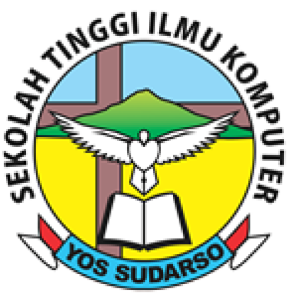 	Nama Mahasiswa	: 	NIM	: ______________Sekolah Tinggi Ilmu Komputer Yos SudarsoPurwokertoData Pribadi MahasiswaNim	:	 Nama Mahasiswa	:	Alamat	:	 No. Hp	:	 Judul Skripsi	:	 			Mahasiswa,			(--------------------------------------)Bukti ACC file Skripsi dalam bentuk PDFKARTU KARTU KARTU KARTU KARTU KARTU KARTU KARTU KONSULTASI BIMBINGAN KONSULTASI BIMBINGAN KONSULTASI BIMBINGAN KONSULTASI BIMBINGAN KONSULTASI BIMBINGAN KONSULTASI BIMBINGAN KONSULTASI BIMBINGAN KONSULTASI BIMBINGAN TUGAS AKHIR/SKRIPSI TUGAS AKHIR/SKRIPSI TUGAS AKHIR/SKRIPSI TUGAS AKHIR/SKRIPSI TUGAS AKHIR/SKRIPSI TUGAS AKHIR/SKRIPSI TUGAS AKHIR/SKRIPSI TUGAS AKHIR/SKRIPSI TANGGAL HASIL KONSULTASI HASIL KONSULTASI HASIL KONSULTASI HASIL KONSULTASI HASIL KONSULTASI TANDA TANGANPEMBIMBING 1 PEMBIMBING 1 PEMBIMBING IIPEMBIMBING IIPEMBIMBING IIDosen Pembimbing 1Foto bukti acc bisa printscreen dari email atau schology dari dosen yang telah menyetujui skripsi tersebutDosen Pembimbing 2Foto bukti acc bisa printscreen dari email atau schology dari dosen yang telah menyetujui skripsi tersebutDosen PengujiFoto bukti acc bisa printscreen dari email atau schology dari dosen yang telah menyetujui skripsi tersebut